УТВЕРЖДАЮ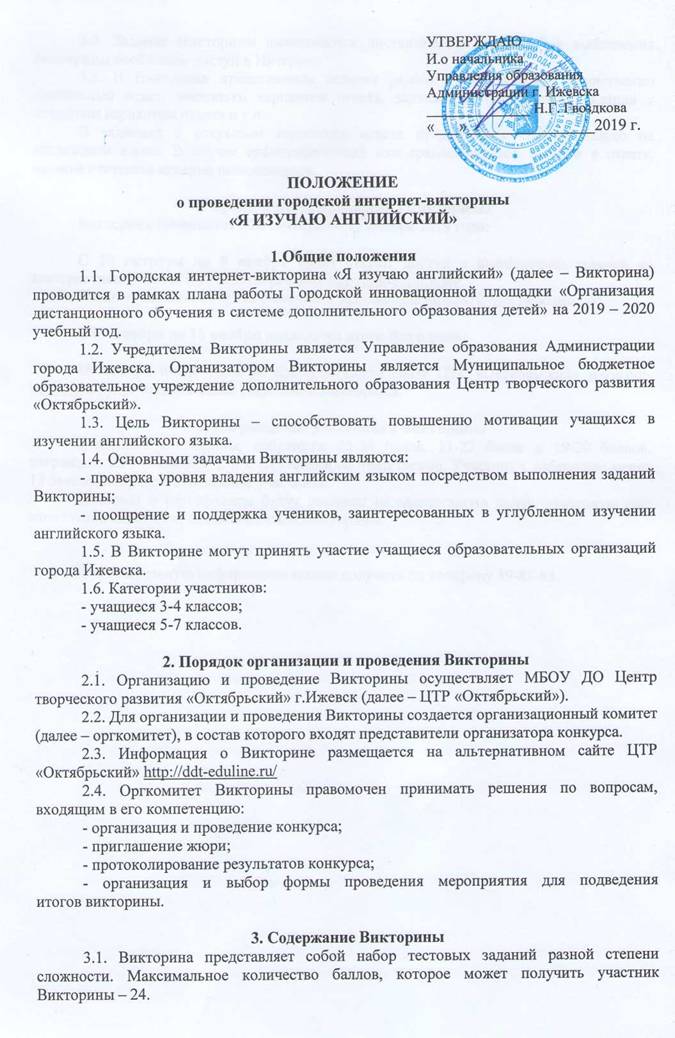 И.о начальника Управления образованияАдминистрации г. Ижевска______________ Н.Г. Гвоздкова«___»________________2019 г.ПОЛОЖЕНИЕо проведении городской Интернет-викторины«Я ИЗУЧАЮ АНГЛИЙСКИЙ»1.Общие положения1.1. Городская Интернет-викторина «Я изучаю английский» (далее – Викторина) проводится в рамках плана работы Городской инновационной площадки «Организация дистанционного обучения в системе дополнительного образования детей» на 2019 – 2020 учебный год.1.2. Учредителем Викторины является Управление образования Администрации города Ижевска. Организатором Викторины является Муниципальное бюджетное образовательное учреждение дополнительного образования Центр творческого развития «Октябрьский».1.3. Цель Викторины – способствовать повышению мотивации учащихся в изучении английского языка. 1.4. Основными задачами Викторины являются:- проверка уровня владения английским языком посредством выполнения заданий Викторины; - поощрение и поддержка учеников, заинтересованных в углубленном изучении английского языка. 1.5. В Викторине могут принять участие учащиеся образовательных организаций города Ижевска.1.6. Категории участников:- учащиеся 3-4 классов;- учащиеся 5-7 классов.2. Порядок организации и проведения Викторины2.1. Организацию и проведение Викторины осуществляет МБОУ ДО Центр творческого развития «Октябрьский» г. Ижевск (далее – ЦТР «Октябрьский»).2.2. Для организации и проведения Викторины создается организационный комитет (далее – оргкомитет), в состав которого входят представители организатора конкурса.2.3. Информация о Викторине размещается на альтернативном сайте ЦТР «Октябрьский» http://ddt-eduline.ru/2.4. Оргкомитет Викторины правомочен принимать решения по вопросам, входящим в его компетенцию:- организация и проведение конкурса;- приглашение жюри;- протоколирование результатов конкурса;- организация и выбор формы проведения мероприятия для подведения итогов викторины.3. Содержание Викторины 3.1. Викторина представляет собой набор тестовых заданий разной степени сложности. Максимальное количество баллов, которое может получить участник Викторины – 24.3.2. Задания Викторины выполняются дистанционно онлайн. Для выполнения Викторины необходим доступ в Интернет.3.3. В Викторине представлены задания разных типов: выбрать единственно правильный ответ, несколько вариантов ответа, задание на соотнесение, задания с открытым вариантом ответа и т.п. В заданиях с открытым вариантом ответа принимаются ответы только на английском языке. В случае орфографической или грамматической ошибки в ответе, задание считается неверно выполненным.4. Сроки и место проведения ВикториныВикторина проводится с 28 октября по 15 ноября 2019 года: С 28 октября по 8 ноября будет открыт доступ к выполнению заданий на альтернативном сайте ЦТР «Октябрьский» http://ddt-eduline.ru/. Позднее указанного срока выполнить задания Викторины будет невозможно.С 09 ноября по 15 ноября подводятся итоги Викторины. 15 ноября после 16.00 на альтернативном сайте ЦТР «Октябрьский» www.ddt-eduline.ru будут представлены результаты Викторины. 5. Награждение участников ВикториныУчастники Викторины, набравшие 23-24 балла, 21-22 балла и 19-20 баллов, награждаются дипломами  I, II и III степени соответственно. Участники, набравшие менее 18 баллов, получают сертификат участника. Дипломы и сертификаты будут высланы на электронную почту, указанную при заполнении анкеты перед выполнением Викторины.Дополнительную информацию можно получить по телефону 59-83-85.